Velkommen til lokallaget vårt!Tusen takk for at du har sagt ja til å være med som leder! Vi er avhengig av sånne som deg for å kunne ha dette arbeidet. Og når du er leder her, er du med på noe av det viktigste i verden: Å fortelle barn og unge om Jesus! I dette brevet står det noen ting som kan være lurt å tenke på som leder. Det er spesielt viktig å lese gjennom dette hvis du ikke har vært leder før, men kan også være greit å lese for deg som er en erfaren. Dette brevet kan du også tenke at dette er holdninger som gjelder den aktiviteten du er med på, men også på leir hvor du er sammen med deltakerne flere dager i strekk. Hvorfor er vi ledere på dette arbeidet? Vi er ledere fordi vi vil at deltakerne skal lære Jesus Kristus å kjenne og bli bevart hos ham. Dette vil vi gjøre ved å evangelisere gjennom andakter, bibeltimer og lignende, og ikke minst som gode lederforbilder. Vi er ledere for deltakerne. Det betyr at vi skal være mest mulig sammen med dem I aktiviteten og der de oppholder seg. Vi er ikke her for å være sosiale med de andre lederne, men for å lage godt opplegg for barna og ungdommene. Når det er sagt, så er det også viktig at vi er en lederstab som har det bra sammen og trives. Vi er forskjellige Som mennesker har vi forskjellige ting vi er flinke til; Noen er flinke til å lede møter, noen er flinke til å snakke med deltakerne og spille spill, mens andre syns det er morsomt å ha oversikten og planlegge ting. Det er ikke meningen at alle skal  og bør gjøre alt. Vi ønsker at du  skal få utfordret deg selv og og så  gjøre ting som du kanskje ikke er  helt vant til. Men Gud har gitt oss  forskjellige evner og kvaliteter, og det er lov til å si nei til en ting hvis du føler at du ikke mestrer det. Forbilde Når du er leder, så er du et forbilde for deltakerne, uansett om du er 13 eller 87 år. Det er svært viktig, og det gjør at vi må tenke over hva vi gjør og sier – kanskje på en helt annen måte enn det vi gjør til daglig. Din oppførsel har ofte vel så mye betydning overfor barna som bibelundervisningen kan ha. Ha det klart for deg at når du er med her, så er du et forbilde. Vær sikker på at barn ønsker, og kommer til, å ta etter deg i væremåte og ting du sier, enten det gjelder om du kommer for seint eller ikke til fellessamlingene, hvordan du respekterer andre eller ting du spøker med. 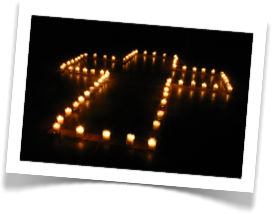 Noen tips i møte med andre Ikke legg ut bilder av barn på facebook, instagram eller andre sosiale medier, det er viktig å ivareta foreldres ønsker for publisering og vi har ikke lov til å legge ut bilder uten foreldres godkjennelse.Vær sen til å tale – tenk først.  Vær en god lytter, ikke svar før den andre er ferdig å snakke.  Snakk sant, vær ærlig.  Ikke provoser eller begynn å krangle.  Tenk to ganger før du blir sint.  Ikke hakk på den andre eller andre dere snakker om.  Innrøm når du har gjort en feil eller sagt noe dumt. Vær ikke redd for å be om tilgivelse.  Ikke legg skyld over på den andre eller andre.  Prøv å forstå den andres synspunkter.  Vær åpen for ulike oppfatninger.  Vær forsiktig med å bruke ordene «aldri» og  «alltid».  Snakk med «jeg»-setninger og ta ansvar for  egne meninger. Tips til lederrollen  SAMMEN MED BARNA Ikke le av “klossete” barn.  Ikke sett noen i forlegenhet ved å skape  situasjoner hvor de kommer til å dumme seg ut. Selv de tøffeste har problemer med å takle det.  Ikke bruk ironi når du vil irettesette noen, bruk direkte tale.  Unngå i den grad det er mulig å irettesette noen i andres påhør. Vi må vel og merke markere dårlig oppførsel der og da, men ta dem til side etterpå og snakk med dem om det som skjedde.  Ikke bli for hardhendt når du leker.  Ikke overse noen bevisst.  Ha oppmerksomheten din på den enkelte deltakeren og ikke vær for opptatt av deg  selv eller de andre lederne  I GRUPPEN  Lær navnene på deltakerne på din gruppe  Sjekk at alle på gruppa er på plass til frokost, på samlinger, når det skal være ro  Prøv å ha oversikten over om noen faller utenfor, og prøv å finn ut av grunnen til at  noen eventuelt er lei seg eller ikke vil si noe. Oppmuntre de beskjedne til å være med.  Ikke favorisér en av deltakerne.  FORELSKELSE OG FORHOLD TIL DELTAKERE  Ikke vær alene med en deltaker av annet kjønn, og unngå situasjoner der du er alene med en deltaker, la det meste skje I fellesskap med andreGutt leder gutt og jente leder jente, og så langt det er mulig, vær mest mulig I fellesområderOm en deltaker ønsker å prate med deg, få med deg en medleder av samme kjønn som deltaker og gå inn I samtalen, om mulig, ha samtalen i fellesarealeneIkke misbruk din sjarm eller fall for fristelsen til å få småjenter og -gutter forelsket i deg.  Ikke bli intim og nærgående selv om du bare mener det er spøk.  Ikke bruk ord og vendinger som henspiller på sex.  Hvis du forelsker deg i en av medlederne, så er du nå leder og har deltakernes øyne  på deg. Det forplikter!  ANNET  Om du er på leir: Bank på og få svar før du går inn på noens rom (dersom det ikke er sovesaler).   Vær bevisst på hva slags tøy du går med og hva det kommuniserer. Dersom du røyker, og ikke klarer å gå gjennom samlingen uten å røyke, skal du gjøre det  på tilvist plass eller ute av syne for deltakerne.  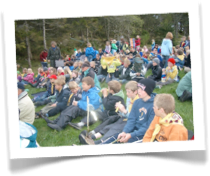 ...når vi spiser TING Å TENKE PÅ... Det bør sitte en leder ved hvert bord. Da er det mye lettere å holde ro. Det er – ved måltidene som ellers – viktig at lederne ikke klumper seg sammen på et bord. Vi er der for deltakerne! Hver leder har ansvar for det bordet han eller hun sitter ved, og skal løse krangler, snakke med deltakerne, dempe lydnivået, og hjelpe de deltakerne som trenger det. Tallerkener og lignende skal ikke settes på plass før den som leder måltidet har gitt beskjed om det. ...når det er fritid/ fri lekFritid for deltakerne betyr ikke nødvendigvis fritid for lederne, heller tvert i mot. Her har vi en stor mulighet til å bli bedre kjent med de som er deltakere. Vær sammen med barna der de er, spill spill, aktiviser gjerne deltakerne med uteleker, fotball og lignende, eller snakk med deltakerne om alt og ingenting. Det er ingenting som er så stas som å få oppmerksomhet fra lederne! Dette kan være den mest givende delen av leiren, samtidig som den kan være den mest slitsomme. De stille og sjenerte, og de som ikke kjenner så mange kan ha lett for å falle utafor i fritida. De kan bli gående alene og føle seg utenfor fordi de ikke har noen å være sammen med og føler at alle de andre kjenner hverandre. For slike deltakere kan fritida være den verste delen av leiren, siden de da må sosialisere seg selv. Det er viktig at vi som ledere er oppmerksomme på disse deltakerne og prøver å få dem med på det som skjer i fritida eller snakker med dem. Det kan være lett å fokusere mye oppmerksomhet på de mest høylytte, men de mest sjenerte kan ha like store behov for oppmerksomhet. ...når det er fellessamlinger Så fremt ikke noe annet er avtalt med hovedleder (eller en har andre oppgaver) skal alle lederne være med på fellessamlinger og fellesaktiviteter. Ingenting er kulere enn ledere som er med når deltakerne gjør noe! Når fellessamlinger begynner er det en fordel om lederne er noen av de første som kommer. Dette er blant annet fordi det er en fordel at lederne sitter spredt innimellom deltakerne og kan hindre unødvendig uro. Det er også viktig at lederne deltar aktivt i oppgaver, sanger og liknende som blir gjort under fellessamlingene. ...i forkant av leiren Forhåpentligvis har du nå fått noen tanker og ideer om hva en må tenke på som leder. Mens du har tanker rundt det å være med, kan du nå sette deg ned og be litt for den det arbeidet du skal være med på! Det hjelper ikke om det praktiske er i orden, hvis ikke Gud er med oss i det vi skal gjøre. Be for lokallaget, be for deltakerne og be for lederne. 